СОГЛАСОВАНО 												УТВЕРЖДАЮ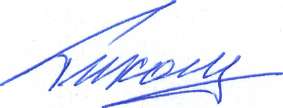 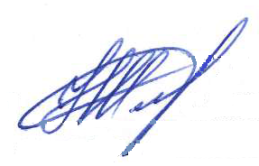 Проректор по НИД__________ 										Проректор по ОД и МП_____________П.В.Тихомиров   												С.Н.Шлапакова « _20___» _апреля______ 2022 г.									            « _20__» ___апреля____________ 2022 г.Расписание экзаменационной сессии аспирантов 2 года очной формы обучения2021/2022 учебный годНаправление 38.06.01 Экономика Направленность «Экономика, организация и управление предприятиями, отраслями, комплексами»Сроки экзаменационной сессии: 20.06-02.07.2022Срок сдачи отчетов по НИД: 17.06.2022Начальник отдела подготовки кадров ВК и МН 	            		                                         Т.Э.Сергутина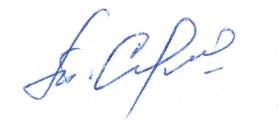 Дата, день недели времяДисциплинаПреподавательАудитория Корпус22.06.2022Среда11.50Основы педагогики и психологии высшей школыЗачетКанд.пед.наук, доцент Гладченкова Светлана Викторовна211124.06.22Пятница16.15-17.50Инвестиционные процессы в национальной экономике КонсультацияД-р экон.наук, доц. Кожемяко Николай Петрович5222а27.06.2022Понедельник16.00Инвестиционные процессы в национальной экономике ЭкзаменД-р экон.наук, доц. Кожемяко Николай Петрович5222а29.06.2022Среда16.15-17.50Стратегическое управление экономическими системами КонсультацияД-р техн.наук, проф. Ковалевский Владимир Викторович5222а01.07.2022Пятница16.00Стратегическое управление экономическими системами ЭкзаменД-р техн.наук, проф. Ковалевский Владимир Викторович5222а